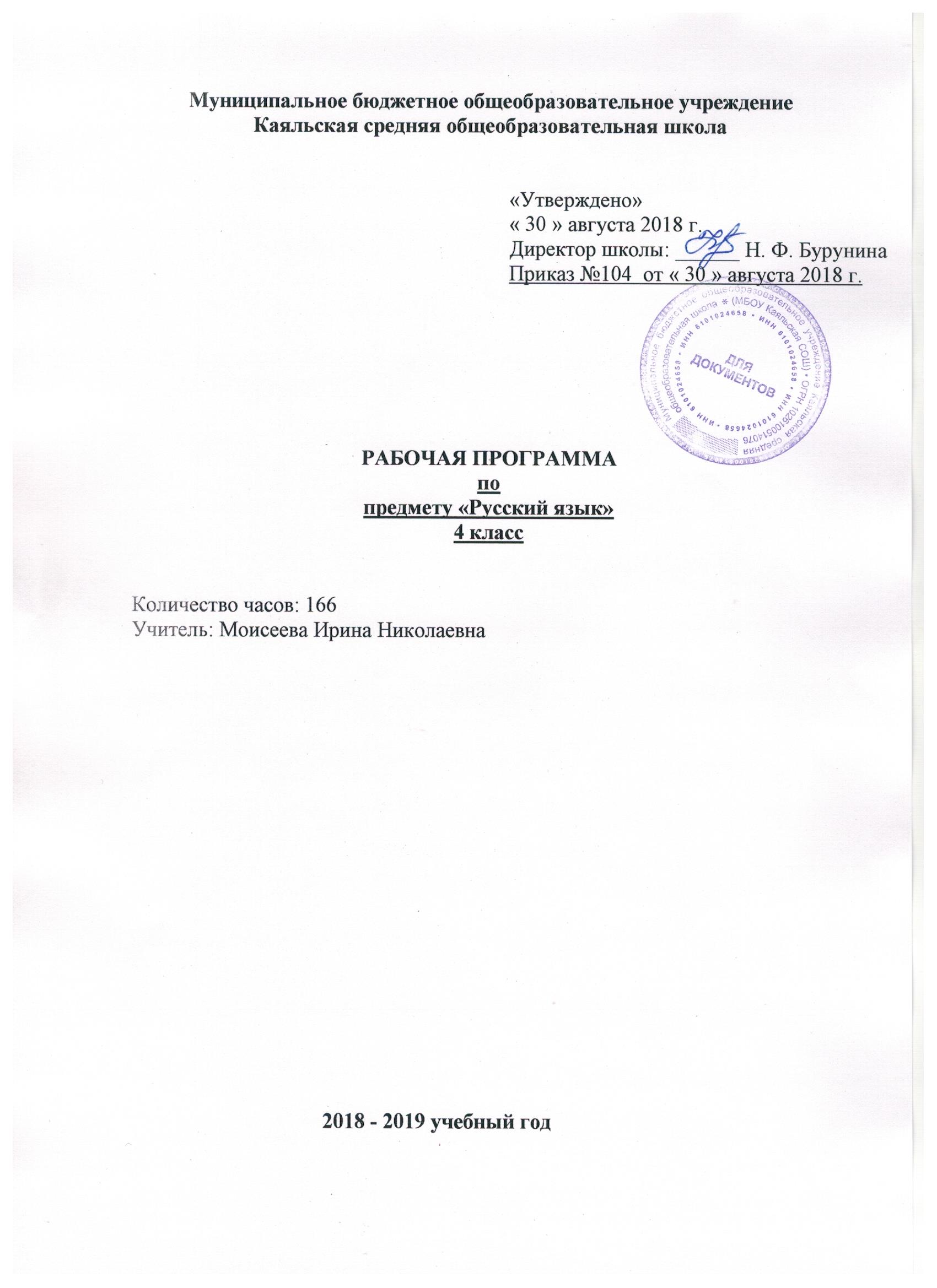 Пояснительная записка          Данная рабочая программа составлена в соответствии с федеральным компонентом государственного образовательного стандарта начального общего образования (2011 г.) на основе программы курса русского языка под редакцией  Л. Я. Желтовской,  составлена с учётом общих целей изучения курса, определённых Государственным стандартом содержания начального образования по комплекту учебников «Планета знаний» (под редакцией И. А. Петровой).        Преподавание предмета в 2018 – 2019 учебном году ведётся в соответствии со следующими нормативными и распорядительными документами:Федеральный закон от 29.12.2012 №273-ФЗ «Об образовании в Российской Федерации»Устав Муниципального бюджетного общеобразовательного учреждения Каяльской средней общеобразовательной школы.Образовательной программы начального общего образования Муниципального бюджетного общеобразовательного учреждения Каяльской средней общеобразовательной школы 2018-2019 уч.г.Положение о рабочей программе учителя МБОУ Каяльской СОШ.Учебный план МБОУ Каяльской СОШ на 2018-2019 учебный год.Календарный учебный график МБОУ Каяльской СОШ на 2018-2019 учебный год.           Курс русского языка в начальной школе – часть единого непрерывного курса обучения, поэтому он ориентирован на предмет и цели обучения русскому языку в основной школе. Предметом обучения является современный русский литературный язык в его реальном функционировании. Цели обучения русскому языку в основной школе:                     - развитие и совершенствование всех видов речевой деятельности: чтения, письма, слушания, говорения;                    - формирование элементарной лингвистической компетенции;          Исходя из этого, назначение предмета «Русский язык» в начальной школе состоит в том, чтобы заложить основу формирования функциональной грамотной личности, обеспечить языковое и речевое развитие ребенка, помочь ему осознать себя носителем языка.Отбор содержания курса четвёртого года обучения, принципов и методов его изучения обусловлен, как и в предыдущих классах, целями и задачами начального курса русского языка и подходами к его изучению. Изучение русского языка в школе направлено на достижение следующих целей:Развитие речи, мышления, воображения школьников, способности выбирать средства языка в соответствии с условиями общения, правильно их употреблять в устной и письменной речи, развитие интуиции и «чувства языка»;Освоение первоначальных знаний о системе родного языка, лексических, фонетических, грамматических средствах языка, овладение элементарными способами анализа изучаемых единиц языка;Овладение умениями общаться в устной и письменной формах, участвовать в диалоге, составлять несложные монологические высказывания;Воспитание позитивного эмоционально-ценностного отношения к языку своего народа, пробуждение познавательного интереса к русскому слову, стремления совершенствовать свою речь, чувства ответственности за сохранение чистоты языка своего народа.          Изучение языковых средств по-прежнему строится с позиций основных методических подходов – коммуникативно-ориентированного на деятельностной основе и культурологического и принципов системно-функционального, коммуникативно-частотного, этико-эстетического, изучения единиц языка во взаимосвязи всех их сторон.                       Содержание программы носит обучающий и развивающий характер. При проведении уроков используются беседы, комбинированные, интегрированные уроки, практикумы, работа в группах, организационно – деятельностные игры, работах в парах, дифференцированные задания и т.д.           Итоговый контроль проводится в форме контрольных диктантов, контрольного списывания, контрольных тестирований.Структура рабочей программы и календарно-тематическое планирование полностью соответствует авторской программе под редакцией  Л. Я. Желтовской и структуре учебника: Желтовская, Л. Я. Русский язык. 4 класс: учеб. для четырехлетней нач. шк.: в 2 ч. Ч. 1-2 / Л. Я Желтовская. - 2-е изд., перераб. - М.: ACT «Астрель», 2014, который  рекомендован Министерством образования РФ и входит в федеральный перечень учебников на 2018/2019 учебный год.В соответствии с Образовательной программой школы на изучение предмета «Русский язык» в 4 классе отводится 170 часов в год, 5 часов в неделю.На 2018-19 учебный год в соответствии с годовым календарным учебным графиком отводится 166 часов (4 часа – праздничные дни).                             2. ПЛАНИРУЕМЫЕ  РЕЗУЛЬТАТЫ Личностными результатами изучения русского языка в начальной школе являются: осознание языка как основного средства человеческого общения; восприятие русского языка как явления национальной культуры; понимание того, что правильная устная и письменная речь есть показатели индивидуальной культуры человека; способность к самооценке на основе наблюдения за собственной речью. В сфере личностных универсальных учебных действий будут сформированы внутренняя позиция обучающегося, адекватная мотивация учебной деятельности, включая учебные и познавательные мотивы, ориентация на моральные нормы и их выполнение, способность к моральной децентрации.У выпускника будут сформированы:• внутренняя позиция школьника на уровне положительного отношения к школе, ориентации на содержательные моменты школьной действительности и принятия образца «хорошего ученика»;• широкая мотивационная основа учебной деятельности, включающая социальные, учебно-познавательные и внешние мотивы;• учебно-познавательный интерес к новому учебному материалу и способам решения новой задачи;• ориентация на понимание причин успеха в учебной деятельности, в том числе на самоанализ и самоконтроль результата, на анализ соответствия результатов требованиям конкретной задачи, на понимание предложений и оценок учителей, товарищей, родителей и других людей;• способность к самооценке на основе критериев успешности учебной деятельности;• ориентация в нравственном содержании и смысле как собственных поступков, так и поступков окружающих людей;• знание основных моральных норм и ориентация на их выполнение, дифференциация моральных и конвенциональных норм, развитие морального сознания как переходного от доконвенционального к конвенциональному уровню;• развитие этических чувств — стыда, вины, совести как регуляторов морального поведения;• эмпатия как понимание чувств других людей и сопереживание им;Выпускник получит возможность для формирования:• внутренней позиции обучающегося на уровне положительного отношения к образовательному учреждению, понимания необходимости учения, выраженного в преобладании учебно-познавательных мотивов и предпочтении социального способа оценки знаний;• выраженной устойчивой учебно-познавательной мотивации учения;• устойчивого учебно"познавательного интереса к новым общим способам решения задач;• адекватного понимания причин успешности/неуспешности учебной деятельности;• положительной адекватной дифференцированной самооценки на основе критерия успешности реализации социальной роли «хорошего ученика»;• компетентности в реализации основ гражданской идентичности в поступках и деятельности;• морального сознания на конвенциональном уровне, способности к решению моральных дилемм на основе учёта позиций партнёров в общении, ориентации на их мотивы и чувства, устойчивое следование в поведении моральным нормам и этическим требованиям;• установки на здоровый образ жизни и реализации её в реальном поведении и поступках;• осознанных устойчивых эстетических предпочтений и ориентации на искусство как значимую сферу человеческой жизни;• эмпатии как осознанного понимания чувств других людей и сопереживания им, выражающихся в поступках, направленных на помощь и обеспечение благополучия.Метапредметными результатами изучения русского языкав начальной школе являются: умение использовать язык с целью поиска необходимой информации в различных источниках для решения учебных задач; способность ориентироваться в целях, задачах, средствах и условиях общения; умение выбирать адекватные языковые средства для успешного решения коммуникативных задач (диалог, устные монологические высказывания, письменные тексты) с учетом особенностей разных видов речи и ситуаций общения; стремление к более точному выражению собственного мнения и позиции; умение задавать вопросы. В сфере регулятивных универсальных учебных действий выпускники овладеют всеми типами учебных действий, направленных на организацию своей работы в образовательном учреждении и вне его, включая способность принимать и сохранять учебную цель и задачу, планировать её реализацию (в том числе во внутреннем плане), контролировать и оценивать свои действия, вносить соответствующие коррективы в их выполнение.Выпускник научится:• принимать и сохранять учебную задачу;• учитывать выделенные учителем ориентиры действия в новом учебном материале в сотрудничестве с учителем;• планировать свои действия в соответствии с поставленной задачей и условиями её реализации, в том числе во внутреннем плане;• адекватно воспринимать предложения и оценку учителей, товарищей, родителей и других людей;• различать способ и результат действия;• вносить необходимые коррективы в действие после его завершения на основе его оценки и учёта характера сделанных ошибок, использовать предложения и оценки для создания нового, более совершенного результата, использовать запись (фиксацию) в цифровой.Выпускник получит возможность научиться:• в сотрудничестве с учителем ставить новые учебные задачи;• преобразовывать практическую задачу в познавательную;• проявлять познавательную инициативу в учебном сотрудничестве;• самостоятельно учитывать выделенные учителем ориентиры действия в новом учебном материале;• осуществлять констатирующий и предвосхищающий контроль по результату и по способу действия, актуальный контроль на уровне произвольного внимания;• самостоятельно адекватно оценивать правильность выполнения действия и вносить необходимые коррективы в исполнение как по ходу его реализации, так и в конце действия.В сфере познавательных универсальных учебных действий выпускники научатся воспринимать и анализировать сообщения и важнейшие их компоненты — тексты, использовать знаково-символические средства, в том числе овладеют действием моделирования, а также широким спектром логических действий и операций, включая общие приёмы решения задач.Выпускник научится:• осуществлять поиск необходимой информации для выполнения учебных заданий с использованием учебной литературы, энциклопедий, справочников (включая электронные, цифровые), в открытом информационном пространстве, в том числе контролируемом пространстве Интернета;• использовать знаково-символические средства, в том числе модели (включая виртуальные) и схемы (включая концептуальные) для решения задач;• строить сообщения в устной и письменной форме;• основам смыслового восприятия художественных и познавательных текстов, выделять существенную информацию из сообщений разных видов (в первую очередь текстов);• осуществлять анализ объектов с выделением существенных и несущественных признаков;• осуществлять синтез как составление целого из частей;• проводить сравнение, сериацию и классификацию по заданным критериям;• устанавливать причинно-следственные связи в изучаемом круге явлений;• строить рассуждения в форме связи простых суждений об объекте, его строении, свойствах и связях;• обобщать, т. е. осуществлять генерализацию и выведение общности для целого ряда или класса единичных объектов на основе выделения сущностной связи;• осуществлять подведение под понятие на основе распознавания объектов, выделения существенных признаков и их синтеза;• устанавливать аналогии;• владеть рядом общих приёмов решения задач.Выпускник получит возможность научиться:• осуществлять расширенный поиск информации с использованием ресурсов библиотек и Интернета;• осознанно и произвольно строить сообщения в устной и письменной форме;• осуществлять синтез как составление целого из частей, самостоятельно достраивая и восполняя недостающие компоненты;• строить логическое рассуждение, включающее установление причинно-следственных связей.В сфере коммуникативных универсальных учебных действий выпускники приобретут умения учитывать позицию собеседника (партнёра), организовывать и осуществлять сотрудничество и кооперацию с учителем и сверстниками, адекватно воспринимать и передавать информацию, отображать предметное содержание и условия деятельности в сообщениях, важнейшими компонентами которых являются тексты.Выпускник научится:• адекватно использовать коммуникативные, прежде всего речевые, средства для решения различных коммуникативных задач, строить монологическое высказывание (в том числе сопровождая его аудиовизуальной поддержкой), владеть диалогической формой коммуникации, используя в том числесредства и инструменты ИКТ и дистанционного общения;• допускать возможность существования у людей различных точек зрения, в том числе не совпадающих с его собственной, и ориентироваться на позицию партнёра в общении и взаимодействии;• учитывать разные мнения и стремиться к координации различных позиций в сотрудничестве;• формулировать собственное мнение и позицию;• строить понятные для партнёра высказывания, учитывающие, что партнёр знает и видит, а что нет;• задавать вопросы;• контролировать действия партнёра;• использовать речь для регуляции своего действия;• адекватно использовать речевые средства для решения различных коммуникативных задач, строить монологическое высказывание, владеть диалогической формой речи.Выпускник получит возможность научиться:• учитывать и координировать в сотрудничестве позиции других людей, отличные от собственной;• учитывать разные мнения и интересы и обосновывать собственную позицию;• понимать относительность мнений и подходов к решению проблемы;• аргументировать свою позицию и координировать её с позициями партнёров в сотрудничестве при выработке общего решения в совместной деятельности;• продуктивно содействовать разрешению конфликтов на основе учёта интересов и позиций всех участников;• с учётом целей коммуникации достаточно точно, последовательно и полно передавать партнёру необходимую информацию как ориентир для построения действия;• задавать вопросы, необходимые для организации собственной деятельности и сотрудничества с партнёром;• осуществлять взаимный контроль и оказывать в сотрудничестве необходимую взаимопомощь;• адекватно использовать речь для планирования и регуляции своей деятельности;• адекватно использовать речевые средства для эффективного решения разнообразных коммуникативных задач.Предметными результатами изучения русского языка в начальной школе являются: начальные представления о нормах русского литературного языка (орфоэпических, лексических, грамматических) и правилах речевого этикета; умение применять орфографические правила и правила постановки знаков препинания (в объеме изученного); умение (в объеме изученного) находить, сравнивать, классифицировать, характеризовать такие языковые единицы, как звук, буква, часть слова, часть речи, член предложения, простое предложение; способность контролировать свои действия, проверять сказанное и написанное. Выпускник на ступени начального общего образования:·научится осознавать безошибочное письмо как одно из проявлений собственного уровня культуры;·сможет применять орфографические правила и правила постановки знаков препинания (в объёме изученного) при записи собственных и предложенных текстов, овладеет умением проверять написанное;·получит первоначальные представления о системе и структуре русского и родного языков: познакомится с разделами изучения языка — фонетикой и графикой, лексикой, словообразованием (морфемикой), морфологией и синтаксисом; в объёме содержания курса научится находить, характеризовать, сравнивать, классифицировать такие языковые единицы, как звук, буква, часть слова, часть речи, член предложения, простое предложение, что послужит основой для дальнейшего формирования общеучебных, логических и познавательных (символико-моделирующих) универсальных учебных действий с языковыми единицами.В результате изучения курса русского языка и родного языка у выпускников, освоивших основную образовательную программу начального общего образования, будет сформирован учебно-познавательный интерес к новому учебному материалу по русскому и родному языкам и способам решения новой языковой задачи, что заложит основы успешной учебной деятельности при продолжении изучения курса русского языка и родного языка на следующей ступени образования.«Фонетика и графика»Выпускник научится:·различать звуки и буквы;·характеризовать звуки русского и родного языков: гласные ударные/безударные; согласные твёрдые/мягкие, парные/непарные твёрдые и мягкие; согласные звонкие/глухие, парные/непарные звонкие и глухие;·знать последовательность букв в русском алфавите, пользоваться алфавитом для упорядочивания слов и поиска информации.Выпускник получит возможность научиться проводить фонетико-графический (звукобуквенный) разбор слова самостоятельно по предложенному в учебнике алгоритму, оценивать правильность проведения фонетико-графического (звукобуквенного) разбора слов.«Орфоэпия»Выпускник получит возможность научиться:·соблюдать нормы русского и родного литературного языка в собственной речи и оценивать соблюдение этих норм в речи собеседников (в объёме представленного в учебнике материала);·находить при сомнении в правильности постановки ударения или произношения слова ответ самостоятельно (по словарю учебника) либо обращаться за помощью к учителю, родителям и др.Раздел «Состав слова (морфемика)»Выпускник научится:·различать изменяемые и неизменяемые слова;·различать родственные (однокоренные) слова и формы слова;·находить в словах окончание, корень, приставку, суффикс.Выпускник получит возможность научиться разбирать по составу слова с однозначно выделяемыми морфемами в соответствии с предложенным в учебнике алгоритмом, оценивать правильность проведения разбора слова по составу.Раздел «Лексика»Выпускник научится:·выявлять слова, значение которых требует уточнения;·определять значение слова по тексту или уточнять с помощью толкового словаря.Выпускник получит возможность научиться:·подбирать синонимы для устранения повторов в тексте;·подбирать антонимы для точной характеристики предметов при их сравнении;·различать употребление в тексте слов в прямом и переносном значении (простые случаи);·оценивать уместность использования слов в тексте;·выбирать слова из ряда предложенных для успешного решения коммуникативной задачи.Раздел «Морфология»Выпускник научится:·определять грамматические признаки имён существительных — род, число, падеж, склонение;·определять грамматические признаки имён прилагательных — род, число, падеж;·определять грамматические признаки глаголов — число, время, род (в прошедшем времени), лицо (в настоящем и будущем времени), спряжение.Выпускник получит возможность научиться:·проводить морфологический разбор имён существительных, имён прилагательных, глаголов по предложенному в учебнике алгоритму; оценивать правильность проведения морфологического разбора;·находить в тексте такие части речи, как личные местоимения и наречия, предлоги вместе с существительными и личными местоимениями, к которым они относятся, союзы и, а, но, частицу не при глаголах.Раздел «Синтаксис»Выпускник научится:·различать предложение, словосочетание, слово;·устанавливать при помощи смысловых вопросов связь между словами в словосочетании и предложении;·классифицировать предложения по цели высказывания, находить повествовательные/побудительные/вопросительные предложения;·определять восклицательную/невосклицательную интонацию предложения;·находить главные и второстепенные (без деления на виды) члены предложения;·выделять предложения с однородными членами.Выпускник получит возможность научиться:·различать второстепенные члены предложения — определения, дополнения, обстоятельства;·выполнять в соответствии с предложенным в учебнике алгоритмом разбор простого предложения (по членам предложения, синтаксический), оценивать правильность разбора; различать простые и сложные предложения.Содержательная линия «Орфография и пунктуация»Выпускник научится:·применять правила правописания (в объёме содержания курса);·определять (уточнять) написание слова по орфографическому словарю;·безошибочно списывать текст объёмом 80—90 слов;·писать под диктовку тексты объёмом 75—80 слов в соответствии с изученными правилами правописания;·проверять собственный и предложенный текст, находить и исправлять орфографические и пунктуационные ошибки.Выпускник получит возможность научиться:·осознавать место возможного возникновения орфографической ошибки;·подбирать примеры с определённой орфограммой;·при составлении собственных текстов перефразировать записываемое, чтобы избежать орфографических и пунктуационных ошибок;·при работе над ошибками осознавать причины появления ошибки и определять способы действий, помогающих предотвратить её в последующих письменных работах.Содержательная линия «Развитие речи»Выпускник научится:·оценивать правильность (уместность) выбора языковых и неязыковых средств устного общения на уроке, в школе, в быту, со знакомыми и незнакомыми, с людьми разного возраста;·соблюдать в повседневной жизни нормы речевого этикета и правила устного общения (умение слышать, точно реагировать на реплики, поддерживать разговор);·выражать собственное мнение, аргументировать его с учётом ситуации общения;·самостоятельно озаглавливать текст;·составлять план текста;·сочинять письма, поздравительные открытки, записки и другие небольшие тексты для конкретных ситуаций общения.Выпускник получит возможность научиться:·создавать тексты по предложенному заголовку;·подробно или выборочно пересказывать текст;·пересказывать текст от другого лица;·составлять устный рассказ на определённую тему с использованием разных типов речи: описание, повествование, рассуждение;·анализировать и корректировать тексты с нарушенным порядком предложений, находить в тексте смысловые пропуски;·корректировать тексты, в которых допущены нарушения культуры речи;·анализировать последовательность собственных действий при работе над изложениями и сочинениями и соотносить их с разработанным алгоритмом; оценивать правильность выполнения учебной задачи: соотносить собственный текст с исходным (для изложений) и с назначением, задачами, условиями общения (для самостоятельно создаваемых текстов);·соблюдать нормы речевого взаимодействия при интерактивном общении (sms-сообщения, электронная почта, Интернет и другие виды и способы связи).Критерии оценивания:	Контроль за уровнем достижений учащихся по родному языку проводится в форме письменных работ: диктантов, грамматических заданий, контрольных списываний, изложений, тестовых заданий.Диктант	Диктант служит средством проверки орфографических и пунктуационных умений и навыков.	Тексты диктантов подбираются средней трудности с расчетом на возможность их выполнения всеми детьми. Каждый текст включает достаточное количество изученных орфограмм (примерно 60% от общего числа всех слов диктанта). Слова на не изученные к данному моменту правила заранее выписываются на доске или проговариваются орфографически. Нецелесообразно включать в диктанты и слова, правописание которых находится на стадии изучения. 	Тексты контрольных диктантов должны включать орфограммы, определенные «Минимумом начального общего образования», «Федеральным компонентом государственного образовательного стандарта»: правописание безударных гласных, парных звонких и глухих согласных, непроизносимых согласных, удвоенных согласных; правописание безударных падежных окончаний имен существительных и прилагательных, безударных личных окончаний глаголов; правописание не с глаголами; правописание сочетаний жи-ши. Ча-ща, чу-щу, чк-чн; употребление прописной буквы в начале предложения, в именах собственных; Употребление разделительных ь и ъ, ь после шипящих на конце имен существительных и глаголов.	Количество слов в текстах, предназначенных для контрольных диктантов:Классификация ошибок и недочетов, влияющих на снижение оценки	Ошибки:нарушения правил написания слов, включая грубые случаи пропуска, перестановки, замены, вставки лишних букв в словах;неправильное написание слов, не регулируемых правилами, круг которых очерчен программой каждого класса (слова с непроверяемым написанием);отсутствие изученных знаков препинания в тексте;наличие ошибок на изученные правила орфографии.Недочеты:отсутствие знаков препинания в конце предложений, если следующее предложение написано с большой буквы;отсутствие красной строки;неправильное написание одного слова (при наличии в работе нескольких таких слов) на одно и то же правило.Грамматическое задание	Грамматическое задание есть средство проверки степени понимания учащимися изучаемых грамматических явлений, умения производить простейший языковой анализ слов и предложений. 	Характеристика цифровой отметки (оценки):«5» («отлично») – выполнено без ошибок.«4» («хорошо») – правильно выполнено не менее ¾ заданий.«3» («удовлетворительно») – правильно выполнено не менее ½ заданий.«2» («плохо») – правильно выполнено менее ½ заданий.Словарный диктант	Содержание словарных диктантов составляют слова, правописание которых не регулируется правилами. Словарный диктант проводится 1-2 раза в неделю с целью осуществления текущего контроля. Ниже приведен перечень слов для проведения  словарного  	Примечания.	При ведении записей в тетради:1.  Слово упражнение пишется полностью с третьей четверти третьего класса. Если задание выполняется не полностью, слово упражнение не пишется.2.   При распределении согласно заданию слов в столбики (по родам, по числам и т.д.) первое слово в первом столбце пишется с большой буквы.	Примерное количество слов для словарных диктантов:2 класс – 8-10 слов;3 класс – 10-12 слов;4 класс – 12-15 слов.	Характеристика цифровой отметки (оценки):«5» («отлично») – без ошибок.«4» («хорошо») – 1 ошибка.«3» («удовлетворительно») – 2-3 ошибки.«2» («плохо») – 4 и более ошибок.Контрольное списывание	Контрольное списывание – способ проверки усвоенных орфографических и пунктуационных правил, сформированности умений и навыков. Здесь также проверяется умение списывать с печатного текста, обнаруживать орфограммы, находить границы предложения, устанавливать части текста, выписывать ту или иную часть текста.Для контрольных списываний предлагаются тексты с пропущенными знаками препинания. Количество слов в текстах списываний и диктантов одинаково.		Характеристика цифровой отметки (оценки):«5» («отлично») – работа выполнена без ошибок;«4» («хорошо») – 1-2 исправления или 1 ошибка;«3» («удовлетворительно») – 2-3 ошибки;«2» («плохо») – 4 ошибки и более.Изложение	Изложение (обучающее) проверяет, как идет формирование навыка письменной речи; умения понимать и передавать основное содержание текста без пропусков существенных моментов; умения организовать письменный пересказ, соблюдая правила родного языка.	Для изложений предлагаются тексты повествовательного характера с четкой сюжетной линией. Количество слов в текстах на 15-20 больше, чем в диктанте.	При оценке изложения необходимо обратить внимание на полноту передачи основного содержания текста, на наличие пропусков существенных моментов в тексте, на искажения при передаче авторского замысла, на отсутствие главной части повествования.	Классификация ошибок и недочетов, влияющих на снижение оценки	Ошибки:существенные отступления от авторского текста при написании изложения, искажающие смысл произведения;отсутствие главной части изложения, пропуск важных событий, отраженных в авторском тексте;употребление слов в не свойственном им значении (в изложении).Недочеты:отсутствие красной строки;незначительные нарушения логики событий авторского текста при написании изложения.Рекомендуется оценивать изложение одной отметкой – только за содержание. Грамотность проверяется, но не оценивается, так как на начальном этапе формирования навыка связной письменной речи очень важно, чтобы дети сосредоточили все свое внимание на передаче содержания текста и его речевом оформлении. 	Характеристика цифровой отметки (оценки):«5» («отлично») – правильно и последовательно (без пропусков существенных моментов) воспроизведено содержание авторского текста; нет фактических ошибок; правильно построены предложения и употреблены слова (допускается не более одной речевой неточности).«4» («хорошо») – содержание передано правильно и достаточно точно; в построении предложений и употреблении слов нет существенных недостатков; имеются отдельные фактические и речевые неточности (допускается не более трех речевых недочетов в содержании и построении текста).«3» («удовлетворительно») – допущено существенное отклонение от авторского текста; допущены нарушения в последовательности изложения мыслей; есть недочеты в построении предложений и употреблении слов (допускается не более пяти речевых недочетов в содержании и построении текста).«2» («плохо») – допущено существенное искажение авторского текста (упущены важные события, отсутствует главная часть); много фактических неточностей; нарушена последовательность изложения мыслей; имеет место употребление слов в не свойственном им значении; допущено более шести речевых недочетов и ошибок в содержании и построении текста.Примечание: В связи с развитием письменной речи изложение и сочинение носит обучающий характер, а не контролирующий.Цель проведения изложения: определить формирование навыков письменной речи, передачу содержания текста, правильное построение предложений, соблюдение синтаксических норм.Критерии оценки работ творческого характера. 	К работам творческого характера относятся изложения, сочинения, рассказы по картинкам, личному опыту и т.д. на начальной  ступени школы все творческие работы носят обучающий характер, поэтому отрицательная оценка за них не  выставляются и в классный журнал не заносится.	Во втором и третьем классах за обучающие изложения и сочинения выставляется одна отметка – за содержание.	В третьем классе проводится 1 контрольное изложение за учебный год, в четвертом – 2 контрольных изложения за год. Оценки за контрольные изложения выставляются через дробную черту – за содержание и грамматику. В четвертом классе за обучающие и контрольные изложения в журнал выставляются обе оценки: через дробь в одну клетку.   Примечание Учитывая, что данный вид работ в начальной школе носит обучающий характер, неудовлетворительные оценки выставляются только за «контрольные» изложения с сочиненияНормы оценки работ творческого характера.   	За содержание:-         оценка «5» ставится за последовательное и правильное воспроизведение авторского текста (изложение), логически оправданное раскрытие темы, отсутствие фактических ошибок, богатство словаря, правильное  речевое оформление. Допустимо не более одной речевой неточности;-         оценка «4» ставится за правильную и достаточно полную информацию по авторскому тексту (изложение). Тема раскрыта, но имеются незначительные нарушения в последовательности изложения мыслей, отдельные фактические и речевые неточности. Допустимо не  более трех речевых недочетов в содержании и построении текста;-         оценка «3» ставится за некоторые отклонения от авторского (исходного) текста (изложение), отклонение  от темы (в основном она достоверна, но допущены отдельные нарушения в последовательности изложения мыслей, в построении двух-трех предложений), бедность словаря, речевые неточности. Допустим не более пяти недочетов речи в содержании и построении текста;-         оценкам «2» ставится за несоответствие работы теме, значительные отступления от авторского текста, большое количество неточностей фактического характера, нарушение последовательности изложения мыслей, отсутствие связи между частями текста, бедность словаря. В целом в работе  допущено более шести речевых недочетов и ошибок в содержании и построении текста.За грамотность:-         оценка «5»: отсутствие орфографических и пунктуационных ошибок, допустимо одно-два исправления;-         оценка «4»: не более двух орфографических и одной пунктуационной ошибки, одно – два исправления;-         оценка «3»: три-пять орфографических ошибок, одна-две пунктуационные, одно – два исправления;-         оценка «2»: шесть и более орфографических ошибок, три-четыре пунктуационных, три-четыре исправления.Сочинение«5» («отлично») – логически последовательно раскрыта тема, правильно построены предложения и употреблены слова (допускается не более одной речевой неточности), нет фактических ошибок.«4» («хорошо») – последовательно раскрыта тема, но имеются незначительные нарушения последовательности изложения мыслей; в построении предложений и употреблении слов нет существенных недостатков, имеются отдельные фактические и речевые неточности (допускается не более трех речевых недочетов в содержании и построении текста).«3» («удовлетворительно») – имеются существенные отступления от темы, есть недочеты в построении предложений и употреблении слов (допускается не более пяти речевых недочетов в содержании и построении текста).	Создание небольшого текста (сочинения) не включается в Требования к уровню подготовки оканчивающих начальную школу, поэтому отрицательные отметка за сочинение не выставляется.                      3.  СОДЕРЖАНИЕ КУРСА4 класс (165 ч)РЕЧЕВОЕ ОБЩЕНИЕ (50 ч)Круг сведений о речикак основе формирования речевых умений (30 ч)Речь (6 ч). Углубление представления о речи как способе общения посредством языка, о речевой ситуации: с кем? — зачем? — при каких условиях? — о чём? — как?... я буду говорить/слушать. Зависимость формы, объёма, типа и жанра высказывания от речевой ситуации. Формы речи: внутренняя речь (обдумывание). Качества речи: информативность, логичность, правильность, уместность, богатство, образность, чистота, живость, эмоциональная выразительность и др. Пословицы и поговорки как выразители мудрости и национального характера русского народа, как образцы краткой, образной, точной, живой речи.Высказывание. Текст (20 ч). Высказывание, текст как продукты говорения и письма. Особенности текста-диалога. Текст-инструкция. Текст-письмо.Углубление представлений о теме и основной мысли текста. Тексты с двумя-тремя микротемами. Темы узкие и широкие. Наблюдение над способами выражения основной мысли в текстах: выражена в тексте словами, выражена в заголовке, идея прямо не выражена, а домысливается. Углубление представлений о функциональных типах текста: описании (описание места, пейзажа, действий), повествовании (история, рассказ), рассуждении (ответы на вопросы: что мне нравится и почему; о дружбе, об отношении к животным, о прочитанной книге) и их композиционных особенностях, средствах связи частей текста и предложений.Наблюдение над сочетанием в текстах разных типов речи: повествование с элементами описания, описание с элементами рассуждения.Жанры: зарисовки осеннего леса, грибной охоты, зимней, весенней природы, рецепты, инструкции, отзывы о прочитанной книге, телеграмма, письмо, рассказы-фантазии, ответы-обобщения по материалам таблиц и вопросов учебников. Представления о разновидностях высказываний как продукта речи с точки зрения стилистической окраски (художественный текст, учебно-деловая речь, разговорная речь). Речевой этикет* (4 ч): извинение, совет, оценка, поздравление, переписка.Виды речевой деятельности(коммуникативно-речевые умения) (20 ч)Слушание и чтение (восприятие смысла). Уметь понимать смысл речи, обращённой к ребёнку: устные и письменные высказывания, включающие две-три микротемы (типы и жанры указаны выше):— слушать и слышать интонационный рисунок предложения, фразы; определять значимые по смыслу слова, выделяемые говорящим с помощью логических ударений, повышения тона голоса, повторов; понимать средства выразительности словесных и несловесных средств общения (образные слова, слова с оценочными суффиксами, интонацию, мимику, жесты);— читать осмысленно, плавно (целыми словами, словосочетаниями, фразами), достаточно бегло как вслух, так и про себя (примерная скорость: вслух — до 100 слов, про себя — до 130—140 слов в минуту); выразительно, передавая как замысел автора, так и своё отношение к читаемому; контролировать своё чтение;— выявлять непонятные слова, выражения, образы и уточнять их значения с помощью вопросов, словаря, контекста и других доступных детям источников;— ориентироваться (предугадывать) в содержании текста и его частях по заголовку, пунктам плана, оглавлению;— понимать, как разворачивается сюжет, раскрывается тема с помощью анализа расположения композиционных частей текста, следования слов в предложении (в письменной речи), интонационных средств в устной речи;— определять тему и основную мысль текста по заголовку, по ключевым словам, частям текста, уметь «читать между строк» — догадываться об основной мысли, прямо не выраженной в тексте;— анализировать и оценивать содержание, языковые особенности и структуру текста.Говорение и письмо (передача смысла). Создавать (говорить, писать) собственные высказывания (небольшие по объёму, с 2—3 микротемами): — продумывать содержание, учитывая речевую ситуацию; в соответствии с целью высказывания выбирать тип текста (повествование, описание, рассуждение или смешанный вариант), жанр, строить высказывание в соответствии с композиционными особенностями (начало, основная часть, концовка) данного типа текста;— понятно, логично доносить до слушателей, читателей основное содержание высказывания, последовательно раскрывая тему, не отвлекаясь от предмета речи;— выражать основную мысль и своё отношение к высказываемому (посредством заголовка, употребления оценочных слов и выражений, использования определённых суффиксов и пр.); — произносить слова чётко, в соответствии с орфоэпическими и акцентологическими нормами, добиваться точной интонации, чтобы речь была доступной для понимания при восприятии на слух;— писать разборчиво и грамотно, в соответствии с требованиями каллиграфии и правилами орфографии, пунктуации в целях доступности понимания написанного;— писать плавно, ритмично, достаточно быстро (примерная скорость — до 45 букв в минуту при списывании, до 65—70 букв — при свободном письме) в целях относительно синхронной фиксации мыслей на бумаге; — интерпретировать обобщение содержащейся в тексте информации;— составлять тексты на тему леса (прогулка в лес, описание леса, рассуждение о пользе леса, об особенностях тихой охоты за грибами), пейзажей в разное время года, письма родным и друзьям, тексты телеграмм, тексты-рецепты, инструкции, отзывы о прочитанных книгах, сочинять юмористические истории по рисункам, рассказывать о придуманных историях, устно обобщать материал по таблицам учебника;— вести диалог: вступать в разговор, поддерживать его репликами, выражать свою точку зрения, убеждать, рационально использовать при разговоре несловесные средства общения.Уместно использовать и правильно строить высказывания этикетного характера: извинение, просьба, благодарность, поздравление, оценка и совет.Осуществлять самоконтроль, оценивать высказывание, редактировать, давать советы по улучшению речи.ЯЗЫК КАК СРЕДСТВО ОБЩЕНИЯ (115 ч)Круг сведений о языкекак основе формирования языковых уменийОбщие сведения о языке (4 ч). Углубление представлений о роли языка в жизни человека. Национальный характер русского языка. Отражение в языке истоков нравственных устоев, исторических вех развития культуры русского народа (пословицы, этнокультурная лексика, нравственные понятия, этимологические экскурсы и т.п.). Русский язык как государственный язык России, язык межнационального общения. Нормы русского литературного языка. Богатство языка: разнообразие лексики и синтаксических конструкций, синонимия средств языка разных уровней, их стилистическая неоднородность, изобразительно-выразительные (словесные, интонационные, позиционные) средства языка. Представление о развитии родного языка (пополнение новыми словами, заимствование). Ответственность носителей языка за сохранение чистоты и самобытности языка родного народа.Лингвистика и разделы науки о языке.Фонетика и орфоэпия*. Звуковые (голосовые) средства языка: интонация, логическое ударение, пауза, тон, темп и др. Словесное ударение и логическое (смысловое) ударение в предложениях. Ознакомление с нормами ударения (акцентологическими) и орфоэпическими нормами современного русского литературного языка (внимание к тенденции социализации произносительных норм). Фонетический анализ (разбор) слова.Графика*. Алфавит, его использование при работе со словарями, справочниками, каталогами. Установление соотношения звукового и буквенного состава слова для решения орфографических задач.Чистописание*. Совершенствование владением рукописным шрифтом (техникой письма). Упражнения в наращивании плавности, свободы, скорости письма: 1) освоение рациональных соединений; 2) предупреждение уподобления друг другу букв и буквосочетаний типа ш–м, к–х, л–я, н–ы, у–ц, и–ее, м–ле, щ–из, но–ю и т. п.; 3) использование в упражнениях различных связок, расписок, соединяющих буквы; 4) письмо предложений и небольших текстов под счёт и на время. Лексика (слово и его значение)*. Углубление представлений о свойствах лексических значений слов: однозначные и многозначные слова; слова, употреблённые в переносном значении; слова, близкие по значению (синонимы); слова, противоположные по значению (антонимы). Этимологические экскурсы в поисках истинного значения слов как родных, так и иноязычных. Толкование смысла фразеологизмов.Обогащение речи наиболее употребительными фразеологизмами, пословицами, поговорками. Работа с толковыми словарями.Состав слова (морфемика) (6 ч). Углубление представлений о морфемном составе слова (корень, приставка, суффикс, окончание) и роли морфем в словах, об историческом корне слова. Формы слова. Роль и правописание окончаний в словах разных частей речи (падежные окончания склоняемых частей речи, личные окончания глаголов). Работа с морфемными, словообразовательными, этимологическими словарями. Разбор слова по составу.Морфология (слово как часть речи) (43 ч). Части речи. Углубление понятий о частях речи — имени существительном, имени прилагательном, глаголе, личных местоимениях: их значениях, формах (словоизменении). Деление частей речи на самостоятельные и служебные. Наблюдение над назначением употребления каждой части речи в речи, их синтаксической ролью в предложениях.Наблюдение над назначением и употреблением в речи имени числительного, наречия.Имя существительное (14 ч). Расширение представлений о значениях, о категории рода имён существительных, об именах собственных — названиях книг, газет, журналов, фильмов, картин. Общее представление об именах существительных общего рода (плакса, неряха, умница, сирота) и особенностях их связи с прилагательными и глаголами в прошедшем времени единственного числа (ужасный задира, ужасная задира, осталась сиротой, остался сиротой). Склонение имён существительных. Имена существительные 1, 2, 3 склонения. Различение падежных и смысловых (синтаксических) вопросов. Падежные формы и падежные окончания имён существительных в единственном и множественном числе. Назначение имён существительных в речи, их синтаксическая роль в предложениях (подлежащее, второстепенный член). Морфологический разбор имени существительного.Имя прилагательное (6 ч). Углубление представлений о значениях имён прилагательных: принадлежность предмета (мамин платок, волчий хвост), оценка и отношение (добродушный, прекрасный, восхитительный, благородный, благодарный и пр.). Общее представление о кратких прилагательных (по вопросам каков?, какова?, каково?, каковы?).Склонение имён прилагательных, их падежные формы и окончания в единственном и множественном числе, кроме прилагательных на -ий, -ья, -ов, -ин. Согласование имён прилагательных с именами существительными в роде, числе, падеже. Назначение имён прилагательных в речи, их синтаксическая роль в предложениях (второстепенный член-определение, сказуемое). Морфологический разбор имени прилагательного.Местоимение (5 ч). Углубление представлений о местоимениях. Значение рода и числа личных местоимений. Изменение личных местоимений по падежам (склонение). Употребление местоимений с предлогами. Назначение личных местоимений в речи, их синтаксическая роль в предложении (подлежащее, второстепенный член).Глагол (15 ч). Углубление представлений о значениях глаголов: выражает пассивные действия (находится, считается, располагается), побуждение, просьбу, повеление («повелительные формы»: расскажи, возьмите, отрежь). Понятие о неопределённой форме глагола. Различие в формах глаголов, отвечающих на вопросы что сделать? и что делать? (глаголы совершенного и несовершенного вида). Изменение глаголов по лицам и числам (спряжение). Глаголы 1 и 2 спряжения. Личные окончания глаголов.Наблюдение над нормами согласования и управления глаголов и имён существительных. Назначение глаголов в речи («двигатель фразы»), синтаксическая роль глаголов в предложении (сказуемое, реже второстепенный член). Морфологический разбор глаголов.Служебные части речи (4 ч). Предлоги, союзы, частицы как служебные части речи. Знакомство с наиболее употребительными предлогами. Отличие предлогов от приставок. Назначение простых предлогов — участие в образовании падежных форм имён существительных и местоимений, выражение пространственных отношений.«Служба» предлогов — связывать слова в словосочетании и предложении.Назначение и употребление в речи союзов (и, а, но, как, что), их «служба» — связь слов и предложений, выражение соединительных, противительных, сравнительных и др. отношений.Употребление отрицательной частицы не. Наблюдение над использованием в речи частиц ли, разве, бы.Синтаксис (22 ч). Различение предложения, словосочетания, слова (осознания их сходства и различия в назначении, в строении).Словосочетание (3 ч). Углубление представлений о структуре и значениях словосочетаний: предмет и его признак; действие и предмет, на который оно переходит; действие и предмет, с помощью которого оно совершается; действие и место (время, причина, цель) его совершения (интересная книга, читать книгу, косить траву, рубить топором, ходить по лесу, не пришёл из-за болезни). Наблюдение над лексической и грамматической сочетаемостью слов в словосочетаниях (рассказывать сказку, рассказывать о лете).Словосочетание как строительный материал предложения. Зависимые слова словосочетаний в роли второстепенных членов предложений.Предложение (20 ч). Систематизация признаков предложения со стороны цели высказывания, силы выраженного чувства, структуры (синтаксический анализ простого предложения), смысла и интонационной законченности. Использование интонационных и пунктуационных средств, порядка слов при выражении цели высказывания и отношения к содержанию предложений, при уточнении смысла высказывания, при выделении этикетных формул. Члены предложения. Предложения с однородными членами. Союзы и, да, но, а при однородных членах. Углубление сведений о частотных средствах выражения главных членов предложения (нарицательные и собственные имена существительные, личные местоимения в форме именительного падежа), второстепенных членов предложения (имена существительные, местоимения, прилагательные в косвенных падежах). Наблюдение над общими значениями, выражаемыми второстепенными членами предложения: признак предмета (определение), объект действия (дополнение), место, время действия (обстоятельство). Различение простых и сложных предложений.Орфография и пунктуация (37 ч). Правописание падежных окончаний имён существительных в формах единственного и множественного числа. Употребление большой буквы и кавычек при написании имён собственных — названий книг, газет, журналов, фильмов, картин. Правописание падежных окончаний имён прилагательных в формах единственного и множественного числа.Написание предлогов с местоимениями. Использование н в формах косвенных падежей личных местоимений 3 лица. Употребление гласных в корнях личных местоимений в формах косвенных падежей (меня, от тебя, к нему).Употребление мягкого знака на конце глаголов неопределённой формы (мыть, испечь), на конце глаголов настоящего и будущего времени в форме 2 лица после шипящих (учишь, будешь, закричишь), сохранение мягкого знака перед -ся (мыться, учишься). Гласные перед суффиксом -л- в глаголах прошедшего времени (таял, сеял).Правописание безударных гласных в личных окончаниях глаголов 1 и 2 спряжения. Работа с орфографическим словарём. Развитие орфографической зоркости.Знаки препинания, используемые при однородных членах, соединённых перечислительной интонацией, союзами.Наблюдения над интонацией и знаками препинания в предложениях с обращениямиРазвитие речи*. Обогащение словарного запаса эмоционально-оценочной и глагольной лексикой, упражнения по использованию в речи пословиц, поговорок, фразеологизмов.Упражнения по культуре речи:— в соблюдении произносительных, акцентологических, словообразовательных, слово употребительных норм речи, в уместном использовании средств интонационной выразительности, несловесных средств (мимики, жестов);— в правильной связи слов в словосочетании: согласование прилагательных с существительными, выбор нужной падежной формы имени существительного при управлении им глаголом;— в выборе и образовании нужных форм частей речи (помидоров, чулок и т.п.).Расширение грамматического строя речи. Распространение предложений второстепенными членами, составление предложений по заданной теме, по схеме, по речевой задаче.Комплексная работа над структурой текста: озаглавливание, корректирование порядка предложений и абзацев. Работа с планами текстов.Воспроизведение (изложение) содержания услышанного, прочитанного (текстов тех же типов, жанров с 2—3 микротемами):— дословно (устно — выразительное чтение вслух, декламирование наизусть, письменно — списывание текста, письмо под диктовку, письмо по памяти); — близко к исходному тексту (устно — пересказ, письменно — изложение с опорой на самостоятельно составленный план, наброски, схемы);— сжато (краткий пересказ);— с элементами собственных высказываний: творческое списывание, свободные диктанты, изложение с элементами сочинения.Составление текстов указанных выше жанров и тематики. Содержание учебного процессаКалендарно – тематическое планирование учебного материалаКлассI-е полугодиеII-е полугодие1 класс-15-17 слов2 класс25-30 слов35-45 слов3 класс45-55 слов55-65 слов4 класс65-70 слов75-80 словСодержательные линииКол-во часовФедеральный компонент ГОСаФедеральный компонент ГОСаВозможность углубленияСодержательные линииКол-во часовЗнать:Уметь:Возможность углубленияРечевое общение (50 ч)Речевое общение (50 ч)Речевое общение (50 ч)Речевое общение (50 ч)Речевое общение (50 ч)Общаемся устно и письменно24 чОсновные типы предложений по цели высказывания и по эмоциональной окрашенности: вопросительные, повествовательные, побудительные, восклицательные;названия и отличительные признаки значимых частей слова (окончание, корень, приставка, суффикс);правописание безударной гласной в корне, в приставке;правописание согласных в словах: парных, мягких, непроизносимых, двойных;употребление разделительных мягкого и твёрдого знаков.Оформлять предложения по цели высказывания; различать произношение и на-писание слов, способ проверки слов с безударной гласной в корне, с парной согласной в корне и на конце слова, с непроизносимой согласной в корне, выбирать нужную букву для обозначения звуков с безударной гласной  в приставке, мягкой согласной в середине и на конце слова, двойной согласной в корне слова;применять написание раздели-тельных мягкого и твёрдого знаков.Употребление гласных в родовых окончаниях гла-голов, имён прилагатель-ных.Анализируем, строим предложения35 чОтличительные признаки слово-сочетания, предложения; грамма-тическую основу предложения (подлежащее и сказуемое);отличительные признаки частей речи (имя существительное, глагол, имя прилагательное, местоимение);формы изменения глаголов (не-определённую и временную);спряжение глаголов; правописание личных окончаний глаголов.Определять главные и зависимое слова в словосочетании; выделять главные члены предложения;определять части речи в пред-ложении; различать местоимения по лицам;различать времена глаголов (настоящее, прошедшее и будущее);определять спряжение глаголов по окончанию в неопределённой форме для написания безударной гласной в личных окончаниях глаголов; Выделять второсте-пенные члены  в пре-дложении.Синтаксический анализ простого предложения.Написание мягкого знака перед перед –СЯ у глаголов в неоп-ределённой форме.Язык как средство общения ( 115 ч)Язык как средство общения ( 115 ч)Язык как средство общения ( 115 ч)Язык как средство общения ( 115 ч)Язык как средство общения ( 115 ч)Развёртываем, распространяем мысли25 чОднородные члены предложений;типы текстов (повествование, описание, рассуждение).Употреблять запятую в предложениях с однородными членами;определять тему текста, озаглавливать текст;составлять текст описание, повест-вование.Составлять текст рас-суждениеФормы частей речи, или как изменяются разные части речи.50 чИзменение частей речи;склонение имён существительных, имён прилагательных; правописание падежных окончаний имён существительных, имён прилагательных, местоимений;Определять число и род имён суще-ствительных, имён прилагательных, глаголов;использовать правила для написания безударных падежных окончаний имён существительных, имён прилагательных;раздельно писать предлоги с место-имениями.Склонение личных мес-тоимений.Части речи и их работа в предложении и тексте.40 чЧасти текста;распространённые и нераспространённые предложения;назначение служебных частей речи (предлоги, союзы, частицы).Излагать текст, выделяя в нём части;Владеть нормами произношения слов, интонационного и пунктуационного оформления предложений;Производить элементарные языковые анализы слов (звукобуквенный, по составу, как часть речи); Грамотно и каллиграфически правильно списывать и писать  под диктовку  тексты (в 70-90 слов, 75-80 слов), включающие орфограммы и пунктограммы.Уточнение в словарях значений непонятных слов, норм написания и произношения.Дата фактДата планТемаЗадачи урока. Методический комментарийЗадачи урока. Методический комментарийОсновные понятияУчебник, тетрадь03.09День знаний. Вводный урок.04.09Произносим внятно, читаем выразительноМотивировать потребность в хорошей речи при общении в разных формах — устной и письменнойМотивировать потребность в хорошей речи при общении в разных формах — устной и письменнойОбщениеТемаГлавная мысльтекстаДикцияЗвукописьСкороговоркатемп [тэ]С.6—7,  №1—405.09Наблюдение над свойствами русского ударенияАктуализировать знания о правилах речевого этикета, об использовании разумного уровня громкости, о соблюдении произносительных норм, особенно акцентологическихАктуализировать знания о правилах речевого этикета, об использовании разумного уровня громкости, о соблюдении произносительных норм, особенно акцентологическихОбщениеТемаГлавная мысльтекстаДикцияЗвукописьСкороговоркатемп [тэ]С.7—9, №5—1106.09О  нормах произношения и правописания гласных в словах.Актуализировать известные детям сведения о нормах произношения и правописания гласных в словах, правила уместного использования при устном общении жестов и мимики.Актуализировать известные детям сведения о нормах произношения и правописания гласных в словах, правила уместного использования при устном общении жестов и мимики.Культура речи — соблюдение норм, правильность речиС. 10—12,№ 12—17С. 12—13,№ 18—21Словарный диктант07.09О  нормах произношения и правописания гласных в словах.Актуализировать известные детям сведения о нормах произношения и правописания гласных в словах, правила уместного использования при устном общении жестов и мимики.Актуализировать известные детям сведения о нормах произношения и правописания гласных в словах, правила уместного использования при устном общении жестов и мимики.Культура речи — соблюдение норм, правильность речиС. 10—12,№ 12—17С. 12—13,№ 18—21Словарный диктант10.09О  нормах произношения и правописания согласных в словах.Актуализировать известные детям сведения -о нормах произношения и правописания согласных в словах (тся [ца], чн [шн], [чн], дц [ц], сч [щ]), Актуализировать известные детям сведения -о нормах произношения и правописания согласных в словах (тся [ца], чн [шн], [чн], дц [ц], сч [щ]), Эмоционально-оценочная лексика С. 14—16,№ 22—28С. 16—18,№ 29—3511.09О  нормах произношения и правописания твёрдых и мягких согласных в словах. Актуализировать известные детям сведения -о нормах произношения и правописания согласных в словах (тся [ца], чн [шн], [чн], дц [ц], сч [щ]), Актуализировать известные детям сведения -о нормах произношения и правописания согласных в словах (тся [ца], чн [шн], [чн], дц [ц], сч [щ]), Эмоционально-оценочная лексика С. 14—16,№ 22—28С. 16—18,№ 29—3512.09Проверочное списывание с грамматическим заданием.Материал можно взять из рубрик «Проверочные работы» и «Школа Грамотея»Материал можно взять из рубрик «Проверочные работы» и «Школа Грамотея»С. 38, № 3.С. 6 № 213.09Входной контрольный диктант.Входной контрольный диктант.Входной контрольный диктант.С.39 № 414.09Анализ диктанта. Упражнения в написании слов с разными типами орфограмм.Дополнить систему тренинговых упражнений словами на повторение написаний с удвоенными согласными (№ 36, 37), Дополнить систему тренинговых упражнений словами на повторение написаний с удвоенными согласными (№ 36, 37), Редактирование грипп стадионС.19 — 21,№ 36 — 4017.09Различаем и оформляем предложения по цели высказывания, выражаем чувства и отношение.Актуализировать сведения об интонационных средствах и их роли  в устной речи, углубить представления о взаимосвязи интонации и знаков препинания Актуализировать сведения об интонационных средствах и их роли  в устной речи, углубить представления о взаимосвязи интонации и знаков препинания Интонация концапредложенияПаузаТонС.21—24,№41—4718.09Различаем и оформляем предложения по цели высказыванияАктуализировать сведения об интонационных средствах и их роли  в устной речи, углубить представления о взаимосвязи интонации и знаков препинания Актуализировать сведения об интонационных средствах и их роли  в устной речи, углубить представления о взаимосвязи интонации и знаков препинания Интонация концапредложенияПаузаТонС.24—27,№ 48—5319.09Уточняем смысл высказывания.Познакомить с интонационными средствами (логическим ударением, смысловой паузой) выделения в предложении слов для подчёркивания их смысловой значимости. Познакомить с интонационными средствами (логическим ударением, смысловой паузой) выделения в предложении слов для подчёркивания их смысловой значимости. С. 27—28,№ 54—5820.09Уточняем смысл высказывания.Словарный диктант.Познакомить с интонационными средствами (логическим ударением, смысловой паузой) выделения в предложении слов для подчёркивания их смысловой значимости. Познакомить с интонационными средствами (логическим ударением, смысловой паузой) выделения в предложении слов для подчёркивания их смысловой значимости. С. 29—31,№ 59—6621.09Выделяем этикетные слова и фразы.Организовать наблюдение над выделением этикетных фраз на письме с помощью восклицательного знака, выделением обращений запятойОрганизовать наблюдение над выделением этикетных фраз на письме с помощью восклицательного знака, выделением обращений запятойРечевой этикет ОбращениеС. 32—33,№ 67—7224.09Развитие речи.Творческая работа с текстом.Работа над соблюдением последовательности (логики) изложения мыслей в высказывании (частей в тексте) на базе текста № 1 в рубрике «Мастерская слова»Работа над соблюдением последовательности (логики) изложения мыслей в высказывании (частей в тексте) на базе текста № 1 в рубрике «Мастерская слова»ЛогикаС. 44, № 125.09Контрольное списывание.С. 36 – 37,№ 1, 2, 4С. 38 – 3926.09Употребляем знаки препинанияОбобщить сведения о функциях знаков препинания в конце предложения. Обобщить сведения о функциях знаков препинания в конце предложения. Многоточие калач картофельЗапись под диктовкуС. 34—35,№ 73—7727.09Проверочный диктант по теме «В устной речи интонация, а в письменной … - пунктуация»Можно использовать текст «Берёзовая роща» из рубрики «Проверочные работы» (№ 5).Можно использовать текст «Берёзовая роща» из рубрики «Проверочные работы» (№ 5).С. 39, №528.09Анализ диктантаПри анализе в зависимости от допущенных  ошибок  использовать упражнения   из раздела «Школа Грамотея»При анализе в зависимости от допущенных  ошибок  использовать упражнения   из раздела «Школа Грамотея»С. 38—4201.10Упражнения в лингвистических разборах слов, предложений.Вспомнить таблицу на форзацах в учебниках для 3 и 4 классовВспомнить таблицу на форзацах в учебниках для 3 и 4 классов02.10Творческая работа. Свободный  диктант.Обучение воспроизведению содержания текста, воспринимаемого на слух, по мини-частям (близко к исходному тексту). Обучение воспроизведению содержания текста, воспринимаемого на слух, по мини-частям (близко к исходному тексту). С. 44, № 503.10Анализ творческой работы.Обучение воспроизведению содержания текста, воспринимаемого на слух, по мини-частям (близко к исходному тексту). Обучение воспроизведению содержания текста, воспринимаемого на слух, по мини-частям (близко к исходному тексту). С. 38—4204.10Развитие речи. Составляем текст поздравления с днём рождения.Беседа о традициях поздравлять с днём рожденияБеседа о традициях поздравлять с днём рожденияС. 44—45,№3—505.10Главные и второстепенные члены предложения Актуализировать знания о термине синтаксис Актуализировать знания о термине синтаксис Синтаксис С. 48—50,№78—85.08.10Части речи и члены предложенияСловарный диктант.Углубить представление о функциях частей речи в словосочетании и предложении. Углубить представление о функциях частей речи в словосочетании и предложении. С. 51—53,№ 86—9109.10Неопределённая форма глагола.Углубить первичные представления о неопределённой форме глаголов Углубить первичные представления о неопределённой форме глаголов С. 53—55,№ 92—9810.10Изменение глаголов в форме прошедшего времени.Актуализировать сведения о формах времени глаголов, о признаках глаголов в прошедшем времени. Актуализировать сведения о формах времени глаголов, о признаках глаголов в прошедшем времени. Начальная   форма глагола С. 55—57,№99—10511.10Формы глаголов в настоящем и будущем времени.Актуализировать сведения о признаках этих форм глаголов с помощью таблицы (№ 106). Актуализировать сведения о признаках этих форм глаголов с помощью таблицы (№ 106). С. 58—60, №106—11112.10Глаголы  1 и 2 спряжения. Настоящее время.Дать понятие о категории глагола — спряжении как изменении глаголов по лицам и числам. Дать понятие о категории глагола — спряжении как изменении глаголов по лицам и числам. Спряжение Личные окончания глаголовС. 60—63, №112—11915.10Спряжение глаголов. 1 и 2 спряжения. Будущее время.Дать понятие о категории глагола — спряжении как изменении глаголов по лицам и числам. Дать понятие о категории глагола — спряжении как изменении глаголов по лицам и числам. Спряжение Личные окончания глаголовС. 63—65,№ 120—12516.10Диктант с творческим заданиемС.8, С. 4517.10Мягкий знак после шипящих в глаголах.Познакомить с новой орфограммой, с её условиями (в глаголах) и признаками (оканчиваются на шипящие).Познакомить с новой орфограммой, с её условиями (в глаголах) и признаками (оканчиваются на шипящие).Использовать обобщённое правило при употреблении ь после шипящих в глаголахС. 66—68,№ 126—13318.10Мягкий знак после шипящих в глаголах.Познакомить с новой орфограммой, с её условиями (в глаголах) и признаками (оканчиваются на шипящие).Познакомить с новой орфограммой, с её условиями (в глаголах) и признаками (оканчиваются на шипящие).Использовать обобщённое правило при употреблении ь после шипящих в глаголахС. 68—70, № 134—13819.10Мягкий знак после шипящих в глаголах. 1 и 2 спряжение.Познакомить с новой орфограммой, с её условиями (в глаголах) и признаками (оканчиваются на шипящие).Познакомить с новой орфограммой, с её условиями (в глаголах) и признаками (оканчиваются на шипящие).Использовать обобщённое правило при употреблении ь после шипящих в глаголахС. 70—71, № 139—14422.10Правописание безударных личных окончаний глагола.Познакомить с условиями проявления и признаками орфограммы: безударные личные окончания глаголовПознакомить с условиями проявления и признаками орфограммы: безударные личные окончания глаголовС. 72—74,№ 145—15023.10Выбор гласных е – и от типа спряжения. Определение типа спряжения по неопределённой форме. Познакомить с условиями проявления и признаками орфограммы: безударные личные окончания глаголовПознакомить с условиями проявления и признаками орфограммы: безударные личные окончания глаголовОрфограф. диктантС. 74—75, №151—15724.10 Определение типа спряжения. Алгоритм действий. Спряжение глаголов по виду типа решать – решить. Познакомить с условиями проявления и признаками орфограммы: безударные личные окончания глаголовПознакомить с условиями проявления и признаками орфограммы: безударные личные окончания глаголовС. 76—77,№ 158—16225.10 Безударные окончания глаголов настоящего и будущего времени. Выбор гласных я – ю в глаголах 3 лица мн. ч. Познакомить с условиями проявления и признаками орфограммы: безударные личные окончания глаголовПознакомить с условиями проявления и признаками орфограммы: безударные личные окончания глаголовС. 78, № 163—16626.10Контрольный диктант за 1 четвертьТекст  можно  взять  из  рубрики «Проверочные работы»Текст  можно  взять  из  рубрики «Проверочные работы»с. 10,с. 4607.11 Анализ диктанта. Упражнения    тренингового   характера   из рубрики «Школа Грамотея»Упражнения    тренингового   характера   из рубрики «Школа Грамотея»С. 93—9508.11Проверочная работа по теме «Формы изменения и правописание глаголов»С. 1209.11Уроки-тренинги. Безударные личные окончания глаголов.Упражнять в написании личных окончаний глаголов, употреблённых в текстах. Организовать наблюдение над нетипичными случаями спряжения глаголовУпражнять в написании личных окончаний глаголов, употреблённых в текстах. Организовать наблюдение над нетипичными случаями спряжения глаголовС. 80—81, №170—175 12.11Уроки-тренинги. Правописание безударных личных окончаний глаголов.Упражнять в написании личных окончаний глаголов, употреблённых в текстах. Организовать наблюдение над нетипичными случаями спряжения глаголовУпражнять в написании личных окончаний глаголов, употреблённых в текстах. Организовать наблюдение над нетипичными случаями спряжения глаголовОрфограф. диктант С. 94—9513.11 Упражнения в написании окончаний глаголов.Глаголы  с чередованием согласныхГлаголы  с чередованием согласных С. 83 – 84, № 180—18214.11Глаголы – исключенияПовторить правило о правописании безударных личных окончаний глаголовПовторить правило о правописании безударных личных окончаний глаголовС.82 – 83, № 176 – 179   15.11.Обобщение сведений о формах времени глаголов С. 88—89, № 195—20016.11Выражение сказуемого глаголами настоящего времени. Упражнять в анализе предложений со стороны структуры их главных членов, в выборе гласных в безударные личные окончания глаголов 1 и 2 спряженияУпражнять в анализе предложений со стороны структуры их главных членов, в выборе гласных в безударные личные окончания глаголов 1 и 2 спряженияЧ//Кч//г//жхочет хотимС. 83—84, № 181—185, 19.11Выражение сказуемого глаголами настоящего времени. Словарный диктантУпражнять в анализе предложений со стороны структуры их главных членов, в выборе гласных в безударные личные окончания глаголов 1 и 2 спряженияУпражнять в анализе предложений со стороны структуры их главных членов, в выборе гласных в безударные личные окончания глаголов 1 и 2 спряженияЧ//Кч//г//жхочет хотимС. 84—85, №186—189 словарный диктант20.11Глаголы – сказуемые в побудительных и других предложениях.Организовать наблюдение над выражением сказуемых «повелительными» формами глаголов в побудительных предложенияхОрганизовать наблюдение над выражением сказуемых «повелительными» формами глаголов в побудительных предложенияхГлаголы  с  частицей  быС. 90—91, № 201—20721.11Глаголы – сказуемые в побудительных и других предложениях.Организовать наблюдение над выражением сказуемых «повелительными» формами глаголов в побудительных предложенияхОрганизовать наблюдение над выражением сказуемых «повелительными» формами глаголов в побудительных предложенияхГлаголы  с  частицей  быС. 90—91, №201—20722.11Синтаксический анализ предложений (обобщение)Главные    члены    предложения, морфологические средства их выражения.  Главные    члены    предложения, морфологические средства их выражения.  квартал квартальный (план)С. 92, № 208, С. 86 – 87, №190-19423.11Контрольный диктант по теме «Безударные окончания глаголов»26.11Работа над ошибками. Работа над ошибками. Работа над ошибками. 27.11Анализ работ. Повторение28.11Творческая работа. Свободный диктант.По материалам рубрики «Мастерская слова»По материалам рубрики «Мастерская слова»С. 96, № 129.11Творческое списывание.По материалам рубрики «Мастерская слова» (№ 3)По материалам рубрики «Мастерская слова» (№ 3)С. 96, № 3 С. 96, № 230.11Однородные подлежащие и сказуемыеСформировать представление об однородных членах предложенияСформировать представление об однородных членах предложенияОднородные членыпредложенияС.100—102, № 209-21303.12Нераспространённые предложения с однородными членами.Сформировать представление об однородных членах предложенияСформировать представление об однородных членах предложенияОднородные членыпредложенияС.102—105, №214-22104.12Нераспространённые предложения с однородными членами.Сформировать представление об однородных членах предложенияСформировать представление об однородных членах предложенияОднородные членыпредложенияС.102—105, №214-22130.11Употребление запятых при бессоюзных и союзных однородных членах.Сформировать представление об однородных членах предложенияСформировать представление об однородных членах предложенияОднородные членыпредложенияС.105—107,№222-22705.12Однородные второстепенные члены предложения.Организовать сопоставление нераспространённых и распространённых предложений с одинаковой лексикой в роли разных однородных членов предложения. Организовать сопоставление нераспространённых и распространённых предложений с одинаковой лексикой в роли разных однородных членов предложения. августавгустовский иавгустовскийорф. дикт.С.108-111, № 228-230, 23506.12Однородные второстепенные члены предложения.Организовать сопоставление нераспространённых и распространённых предложений с одинаковой лексикой в роли разных однородных членов предложения. Организовать сопоставление нераспространённых и распространённых предложений с одинаковой лексикой в роли разных однородных членов предложения. августавгустовский иавгустовскийС.108-111, №231-23407.12Знаки препинания при однородных членах предложения.Продолжить наблюдение над взаимосвязью перечислительной интонации и пунктуации при однородных членах предложения. Продолжить наблюдение над взаимосвязью перечислительной интонации и пунктуации при однородных членах предложения. саквояжкорзиначемоданчемоданноеС. 111- 112, № 236-23810.12Знаки препинания при однородных членах предложения.Продолжить наблюдение над взаимосвязью перечислительной интонации и пунктуации при однородных членах предложения. Продолжить наблюдение над взаимосвязью перечислительной интонации и пунктуации при однородных членах предложения. саквояжкорзиначемоданчемоданноеС. 113-114, №242 – 245  11.12Решение пунктуационных задач.Учить решать общие пунктуационные задачи (знаки препинания в конце предложений, знаки при однородных членах) материал рубрик «Проверочные работы» с. 121, «Школа Грамотея» с. 124Учить решать общие пунктуационные задачи (знаки препинания в конце предложений, знаки при однородных членах) материал рубрик «Проверочные работы» с. 121, «Школа Грамотея» с. 124Пунктуация (с лат. пунктум «точка»)сверкать С. 112-114, № 239-24112.12Решение пунктуационных задач. Письмо под диктовку.Учить решать общие пунктуационные задачи (знаки препинания в конце предложений, знаки при однородных членах) материал рубрик «Проверочные работы» с. 121, «Школа Грамотея» с. 124Учить решать общие пунктуационные задачи (знаки препинания в конце предложений, знаки при однородных членах) материал рубрик «Проверочные работы» с. 121, «Школа Грамотея» с. 124Пунктуация (с лат. пунктум «точка»)сверкать С. 115-118, № 246-25013.12Контрольное (осложненное) списывание  с дополнительным заданиемСписывание текста с расстановкой знаков  препинания  по  материалам рубрики «Проверочные работы»Списывание текста с расстановкой знаков  препинания  по  материалам рубрики «Проверочные работы»С. 1814.12Строим предложения с однородными членами.Упражнять в построении предложений с использованием однородных членов Упражнять в построении предложений с использованием однородных членов С.115—116, № 248—25117.12Сопоставление признаков разных типов текста.Обобщить известные детям признаки разных типов текста (с помощью таблицы и текстов о берёзе). Организовать наблюдение над средствами раскрытия темы и основной мысли текстовОбобщить известные детям признаки разных типов текста (с помощью таблицы и текстов о берёзе). Организовать наблюдение над средствами раскрытия темы и основной мысли текстоводнаждывдругиздалекавблизиС.117—118, № 252-25418.12Наблюдение над раскрытием темы, в композиционном построении текста типа повествование.Обобщить известные детям признаки разных типов текста (с помощью таблицы и текстов о берёзе). Организовать наблюдение над средствами раскрытия темы и основной мысли текстовОбобщить известные детям признаки разных типов текста (с помощью таблицы и текстов о берёзе). Организовать наблюдение над средствами раскрытия темы и основной мысли текстоводнаждывдругиздалекавблизиС.119—120, №255—25919.12Развитие речи. Изложение «Переправа»Обучать воспроизведению повествовательного текста с опорой на самостоятельно составленный план. Обучать воспроизведению повествовательного текста с опорой на самостоятельно составленный план. С. 125, № 120.12Анализ изложенийОбучать воспроизведению повествовательного текста с опорой на самостоятельно составленный план. Обучать воспроизведению повествовательного текста с опорой на самостоятельно составленный план. 21.12Контрольный диктант за 2 четвертьКонтрольный диктант за 2 четвертьКонтрольный диктант за 2 четвертьС.20,4624.12Анализ работ25.12Грамматическая работа по теме «Однородные члены предложения»С. 121, № 1С. 124, № 326.12Анализ работ27.12Развитие речи. Описание любимого дерева.С. 119, № 25628.12Повторение и обобщение пройденного№ 25929.12Развитие речи. Проба пера. Сочинение «Любимый праздник»14.01Наблюдение над ролью частей речи в художественной речи.Организовать наблюдение над ролью частей речи в художественной речиОрганизовать наблюдение над ролью частей речи в художественной речиискраискринка Часть 2С.6—7, №1– 415.01Связь слов в предложениях. Употребление частей речи в разных формах.Актуализировать знания о смысловой   и   грамматической   связи слов — членов предложенияАктуализировать знания о смысловой   и   грамматической   связи слов — членов предложенияС. 8—10,№5 – 1116.01Творческие работыПисьмо и презентация творческих работ на зимние мотивыПисьмо и презентация творческих работ на зимние мотивы17.01Повторение форм числа разных частей речиПовторение форм числа разных частей речиПовторение форм числа разных частей речихлебыхлебаС. 10—12,№ 12 – 1818.01Повторение форм числа разных частей речи Повторение материала Повторение материала тюль(м. р.)нет тюляС. 13—15,№19 – 2621.01Имеют ли личные местоимения значение рода и числа?местоимения 3 лица по их соотнесённости с существительными того или иного родаместоимения 3 лица по их соотнесённости с существительными того или иного родаС. 15—17, № 27 – 3022.01Урок-тренинг «Изменение частей речи по числам и родам»Упражнять в согласовании в роде, числе глаголов прошедшего времени с личными местоимениями 3 лицаУпражнять в согласовании в роде, числе глаголов прошедшего времени с личными местоимениями 3 лицаС. 17—18, №31—3423.01Глагол и его личные формы  Повторить сведения о глаголе как части речи (с опорой на план). Повторить сведения о глаголе как части речи (с опорой на план). поезжайС. 18—20, № 35 – 40 24.01Глагол и его личные формы  Повторить 1 и 2 спряжения глаголов.Повторить 1 и 2 спряжения глаголов.С, 20—22, №41 – 46 25.01Склонение частей речи. Падежные формы имен существительныхПовторить, чем различаются спрягаемые и склоняемые части речиПовторить, чем различаются спрягаемые и склоняемые части речиС. 22 – 24, № 47 – 53 28.01Склонение  имён прилагательных (с ударными окончаниями)Упражнять   в    склонении    имён прилагательныхУпражнять   в    склонении    имён прилагательныхС. 25 – 27, №54 – 62 29.01Склонение личных местоименийПознакомить с вариантами косвенных падежных форм личных местоимений. Познакомить с вариантами косвенных падежных форм личных местоимений. С. 28—29,№63 – 6630.01Употребление личных местоимений в нужной падежной форме с опорой на таблицу.Познакомить с вариантами косвенных падежных форм личных местоимений. Познакомить с вариантами косвенных падежных форм личных местоимений. С. 30—31, № 67 – 7031.01Склонение личных местоименийПознакомить с вариантами косвенных падежных форм личных местоимений. Познакомить с вариантами косвенных падежных форм личных местоимений. С. 31—33, № 71—7601.02Имена существительные 1, 2, 3 склоненийПознакомить с делением существительных на три группы (склонения) по наличию специфическихпадежных окончаний Познакомить с делением существительных на три группы (склонения) по наличию специфическихпадежных окончаний Вижукого?что?С. 33—36,№ 77 – 82 04.02Определение склонения имён существительных.Словарный диктант.Познакомить с делением существительных на три группы (склонения) по наличию специфическихпадежных окончаний Познакомить с делением существительных на три группы (склонения) по наличию специфическихпадежных окончаний С. 36—38,№ 83 – 8805.02Безударное окончание проверяем ударным.Сопоставить    способы    проверки безударных  гласных  в  корнеСопоставить    способы    проверки безударных  гласных  в  корнеС. 38 – 41, №89 – 9406.02Употребление гласных е – и в падежных окончаниях имён существительных разных склонений в единственном числе.  и] — и в окончаниях существительных   1   склонения   (Р.п.)   и 3 склонения (Р.п., Д.п., П.п.) — рука, земля, степь[и] — е  в окончаниях существительных 1 и 2 склонения (Д.п., П.п.)[и] — е в окончаниях существительных 1 и 2 склонения (Т.п.)и] — и в окончаниях существительных   1   склонения   (Р.п.)   и 3 склонения (Р.п., Д.п., П.п.) — рука, земля, степь[и] — е  в окончаниях существительных 1 и 2 склонения (Д.п., П.п.)[и] — е в окончаниях существительных 1 и 2 склонения (Т.п.)туфлятуфель (Р.п.)председательС. 41 – 48, №95 – 102 07.02Окончания е – и у существительных 1 и 2 склонения в Р., Д., Т.п.и] — и в окончаниях существительных   1   склонения   (Р.п.)   и 3 склонения (Р.п., Д.п., П.п.) — рука, земля, степь[и] — е  в окончаниях существительных 1 и 2 склонения (Д.п., П.п.)[и] — е в окончаниях существительных 1 и 2 склонения (Т.п.)и] — и в окончаниях существительных   1   склонения   (Р.п.)   и 3 склонения (Р.п., Д.п., П.п.) — рука, земля, степь[и] — е  в окончаниях существительных 1 и 2 склонения (Д.п., П.п.)[и] — е в окончаниях существительных 1 и 2 склонения (Т.п.)С. 41 – 48, №103 – 11008.02Окончания е – и у существительных 1 и 2 склонения в Р., Д., Т.п.и] — и в окончаниях существительных   1   склонения   (Р.п.)   и 3 склонения (Р.п., Д.п., П.п.) — рука, земля, степь[и] — е  в окончаниях существительных 1 и 2 склонения (Д.п., П.п.)[и] — е в окончаниях существительных 1 и 2 склонения (Т.п.)и] — и в окончаниях существительных   1   склонения   (Р.п.)   и 3 склонения (Р.п., Д.п., П.п.) — рука, земля, степь[и] — е  в окончаниях существительных 1 и 2 склонения (Д.п., П.п.)[и] — е в окончаниях существительных 1 и 2 склонения (Т.п.)С. 41 – 48, №111 – 116 11.02Как выбрать окончание е или и?Сопоставление двух способов выбора безударных гласныхСопоставление двух способов выбора безударных гласныхэкскурсияС. 48—50, №117 – 124 12.02Как выбрать окончания е или и?Сопоставление двух способов выбора безударных гласныхСопоставление двух способов выбора безударных гласныхэкскурсияС. 50 – 53, №125 – 133 13.02Осложненное списывание с заданием комплексного характераИспользование материалов «Проверочные работы» и «Школа Грамотея»Использование материалов «Проверочные работы» и «Школа Грамотея»С. 2414.02Контрольный диктант по теме «Правописание безударных окончаний имён существительных единственного числа»Использование материалов «Проверочные работы» и «Школа Грамотея»Использование материалов «Проверочные работы» и «Школа Грамотея»С. 85 – 87 15.02Анализ диктанта.Использование материалов «Проверочные работы» и «Школа Грамотея»Использование материалов «Проверочные работы» и «Школа Грамотея»еще18.02Ознакомление  с падежными окончаниями по таблицеМотивировать перенос общего способа проверки на проверку безударных гласных в падежных окончаниях существительных Мотивировать перенос общего способа проверки на проверку безударных гласных в падежных окончаниях существительных олимпиадасоревнованиемедальС. 53—55,№134 – 14019.02Гласные [и] – е, [а] – о в окончаниях родительного падежаУпражнять  в  образовании  форм родительного падежа с конкурирующими окончаниямиУпражнять  в  образовании  форм родительного падежа с конкурирующими окончаниямикилограммовтротуарпростыньС. 56—58, №141 – 149 20.02Гласный [а] – о в окончаниях дательного, творительного и предложного падежейСовершенствовать  умения  в  видах письма: осложнённое списывание, письмо по памятиСовершенствовать  умения  в  видах письма: осложнённое списывание, письмо по памятиэлектричествоС. 58—60, №150 – 156  21.02Урок – тренинг Словарный диктант.Упражнения в разных видах письмаУпражнения в разных видах письма157 – 16222.02Урок – тренинг Упражнения в разных видах письмаУпражнения в разных видах письма163 – 167 25.02Письмо под диктовку16526.02Тематический  срез «Имя существительное»27.02Падежные окончания имён прилагательных Анализ таблицы. Наведение справок об окончаниях по таблице с указанием падежей и их окончанийАнализ таблицы. Наведение справок об окончаниях по таблице с указанием падежей и их окончанийС.64(табл.)С. 65—67,№168– 17228.02Проверка  безударных окончаний Проверка безударных падежных окончаний Проверка безударных падежных окончаний героигероическийС. 67 – 69, №173 – 177 01.03Проверка  безударных окончанийПроверка безударных падежных окончаний по ударным окончаниям вопросов к прилагательнымПроверка безударных падежных окончаний по ударным окончаниям вопросов к прилагательнымсмородина смородиновыйС. 70 – 72, №178 – 185 04.03Проверка  безударных окончанийПроверка безударных падежных окончаний по ударным окончаниям вопросов к прилагательнымПроверка безударных падежных окончаний по ударным окончаниям вопросов к прилагательнымсмородина смородиновыйС. 70 – 72, №186 – 189 05.03Проверка  безударных окончанийы или и? (м.р. какой?)ы или и? (м.р. какой?)президент правительствоС. 73 – 74, №190 – 196 06.03Проверка  безударных окончанийи или е? (-цц, -ей', -ие, -ее; -им, -ем)и или е? (-цц, -ей', -ие, -ее; -им, -ем)бескрайняя бескрайниеС. 75 – 76, №197 – 200 07.03Закрепление написания падежных окончаний прилагательных.Закрепление   написания   падежных окончаний прилагательныхЗакрепление   написания   падежных окончаний прилагательныхмелодия мелодикаС. 77, №201 – 203 11.03Проверочные работа Проверочные работа Проверочные работа С.2612.03Закрепление. Письмо под диктовку.Закрепление написания падежных окончаний существительных и прилагательных. Закрепление написания падежных окончаний существительных и прилагательных. С. 86 – 87 13.03Употребление и правописание падежных форм личных местоимений.Обратить внимание на непродуктивные окончания и безударные гласные в корнях падежных форм личных местоименийОбратить внимание на непродуктивные окончания и безударные гласные в корнях падежных форм личных местоименийС. 78 – 80, №204 – 20914.03Правописание падежных форм склоняемых частей речи (обобщение)Обратить внимание на непродуктивные окончания и безударные гласные в корнях падежных форм личных местоименийОбратить внимание на непродуктивные окончания и безударные гласные в корнях падежных форм личных местоименийС. 78 – 80, №209 – 213 15.03Развитие речи. Изложение (краткое)По материалам рубрик «Проверочные работы», «Школа Грамотея», «Мастерская слова»По материалам рубрик «Проверочные работы», «Школа Грамотея», «Мастерская слова»С. 88 № 118.03Объяснительный диктант.По материалам рубрик «Проверочные работы», «Школа Грамотея», «Мастерская слова»По материалам рубрик «Проверочные работы», «Школа Грамотея», «Мастерская слова»С. 85 № 2, 19.03Контрольный диктант за 3 четверть.С.32,с.4720.03Анализ диктанта.С. 78 – 80, №214 – 21921.03Развитие речи. Сочинение «Первоцветы».Сочинение о подснежнике или других первоцветах по материалам рубрики «Мастерская слова»Сочинение о подснежнике или других первоцветах по материалам рубрики «Мастерская слова»С. 89 № 2,322.03Анализ работ.01.04Части речи как словесные средства выражения в предложениях мыслей и чувств. Углубить представление о частях речи как языковом отражении реальных отношений окружающего мира Углубить представление о частях речи как языковом отражении реальных отношений окружающего мира С.92, №220 С.92, №220 02.04Части речи как члены предложения при выражении мыслей и чувств. Главные члены предложенияОбобщить наблюдения о частотных средствах выражения Обобщить наблюдения о частотных средствах выражения С. 92 – 94, №221 – 226  С. 92 – 94, №221 – 226  03.04Наблюдение над назначением и синтаксической ролью прилагательныхУглубить представление о наиболее частотной роли прилагательных Углубить представление о наиболее частотной роли прилагательных С. 95—96, №227 – 231 С. 95—96, №227 – 231 04.04Систематизация сведений о частях речи на основе таблицыСистематизировать сведения о частях речиСистематизировать сведения о частях речиС. 97—98, №232-237С. 97—98, №232-23705.04Проверочный тест по теме «Имя прилагательное»08.04Наречие (закрепление)Организовать наблюдение над употреблением в речи частотных наречий Организовать наблюдение над употреблением в речи частотных наречий С. 98 – 99, №238 – 240 С. 98 – 99, №238 – 240 09.04Контрольное списывание текста Молено использовать стихотворение «Мир» В. Берестова Молено использовать стихотворение «Мир» В. Берестова С. 122 № 1С. 122 № 110.04Анализ работ. Закрепление пройденного. Проверка навыка самоконтроля и «рабочей» скорости письмаПроверка навыка самоконтроля и «рабочей» скорости письма11.04Формы частей речи, или как изменяются части речи.Систематизировать сведения об изменении разных частей речи, установление общих и разных форм Систематизировать сведения об изменении разных частей речи, установление общих и разных форм С. 99 – 100, №241 – 246 С. 99 – 100, №241 – 246 12.04Правописание слов разных частей речиНа первом уроке акцент сделать на правописании окончаний и написанийНа первом уроке акцент сделать на правописании окончаний и написаний101—102, №247– 250 101—102, №247– 250 15.04Употребление и правописание частей речиНа втором уроке акцент переносится на самостоятельное употребление и правописание частей речиНа втором уроке акцент переносится на самостоятельное употребление и правописание частей речиС.103—104, №251 – 252 С.103—104, №251 – 252 16.04Правописание слов с безударными гласными, проверяемыми и не проверяемыми ударениемОбобщить все случаи обозначения безударных гласных с помощью ударного гласногоОбобщить все случаи обозначения безударных гласных с помощью ударного гласногоС.104-105, №253– 254 С.104-105, №253– 254 17.04Проверочный словарный диктант. Повторение правописания имён собственных.Систематизировать сведения Систематизировать сведения С.106, №255– 256 С.106, №257С.106, №255– 256 С.106, №25718.0419.04Написание служебных частей речи с другими частями речи.Сопоставить, как выражены средства связи частей речи художником С.107– 109, №258 – 263 С.107– 109, №258 – 263 С.107– 109, №258 – 263 22.04Служебные части речи. Написание их с другими частями речи. Письмо по памяти.Сопоставить, как выражены средства связи частей речи художником С.107– 109, №258 – 263 С. 122 № 2С.107– 109, №258 – 263 С. 122 № 2С.107– 109, №258 – 263 С. 122 № 223.04Предупредительный диктант.Подготовка к контрольному диктанту (№264)Вариатив: «Собирание пословиц»С. 109, №264 – 265 С. 109, №264 – 265 С. 109, №264 – 265 24.04Контрольный диктант по теме «Используем части речи для выражения мыслей и чувств».приложениеприложениеприложение25.04Анализ диктантов. Повторение пройденного.26.04Синтаксические средства языка: словосочетание, предложение Обобщить сведения о синтаксических средствах языка: словосочетании, предложении; С.110—112, № 266,267 С.110—112, № 266,267 С.110—112, № 266,267 29.04Синтаксические средства языка: словосочетание, предложение Обобщить сведения о синтаксических средствах языка: словосочетании, предложении; С.110—112, №268-271(1)С.110—112, №268-271(1)С.110—112, №268-271(1)30.04Предложения в составе текста Повторить отличие предложения от текста. С.111—112, № 271 (2) – 273С.111—112, № 271 (2) – 273С.111—112, № 271 (2) – 27302.05Обобщение о синтаксических средствах языка и их роли в речи.Организовать работу с разными синтаксическими средствами языка, подобранными на тему Дня Победы. С.112—113, №274 – 276 С.112—113, №274 – 276 С.112—113, №274 – 276 03.05Словесная зарисовка эпизода (по наблюдению). Повторить разновидности текста повествовательного типаС.114-115,№277 – 279С.114-115,№277 – 279С.114-115,№277 – 27906.05 История (рассказ) о случившимся событии. Продолжить наблюдение над композиционными частями и средствами связи в тексте в жанре истории (рассказа), № 280. С.115– 116, №280 – 282 С.115– 116, №280 – 282 С.115– 116, №280 – 282 07.05Развитие речи. Изложение (упр.280)Продолжить наблюдение над композиционными частями и средствами связи в тексте в жанре истории (рассказа), № 280. С.115, №280С.115, №280С.115, №28008.05 Контрольный диктант из сборника «Оценка качества»С. 3113.05Анализ диктантов14.05Текст-описание картины (репродукции) Организовать наблюдение над особенностями построения текста-описания картины (репродукции с картины А.К. Саврасова «Грачи прилетели»)С.116– 117, №283 – 284 С.116– 117, №283 – 284 С.116– 117, №283 – 284 15.05Текст-рассуждение и средства связи его частей Запись и устные рассуждения (неподготовленные) по теме пословицы (народная мудрость о дружбе, языковая форма её выражения). (№ 286). запись по памяти высказывания (№ 287), С. 118—119, № 285 – 288 С. 118—119, № 285 – 288 С. 118—119, № 285 – 288 16.05Предупредительный или объяснительный диктант. («Проверочные работы», №3) с последующей сверкой. Анализ допущенных ошибок. Дома можно предложить № 5 , с. 124С. 12, №3С. 12, №3С. 12, №317.05Контрольный диктант за 4 четвертьС. 123 – 124 С. 123 – 124 С. 123 – 124 20.05Анализ диктантаПри работе над ошибками можно использовать упражнения из рубрики «Школа Грамотея»21.05Развитие речи. Изложение текста повествовательного характера.При анализе поработать сначала над неточностями в передаче содержания текста и речевыми недочётами, далее — над орфографическими  и  пунктуационнымиошибкамиПриложениеПриложениеПриложение22.05Проверочная работа (комплексная)При анализе поработать сначала над неточностями в передаче содержания текста и речевыми недочётами, далее — над орфографическими  и  пунктуационнымиошибками166.23.05, 24.05О роли языка в жизни человека.Проверить степень осмысления выпускниками начальной школы вопросов мировоззренческого характераС.120– 121, №290 – 293С.120– 121, №290 – 293С.120– 121, №290 – 293«Рассмотрено» на заседании МОучителей начальных классов« 30» августа 2018 г.Руководитель:________                   Щербаченко Т.А.Протокол № 1 от  « 30 » августа  2018 г.                              «Согласовано»                                 Зам. директора по УВР_________Я. А. Ведута